附件1“文旅办公”VPN客户端安装手册考虑到兼容性的问题，本系统不建议使用IE和360浏览器，可以将其他浏览器设置为默认浏览器。（谷歌浏览器等）下载地址网页输入（https://emm.mct.gov.cn）通过互联网网页输入（https://emm.mct.gov.cn）点击即可自动下载VPN。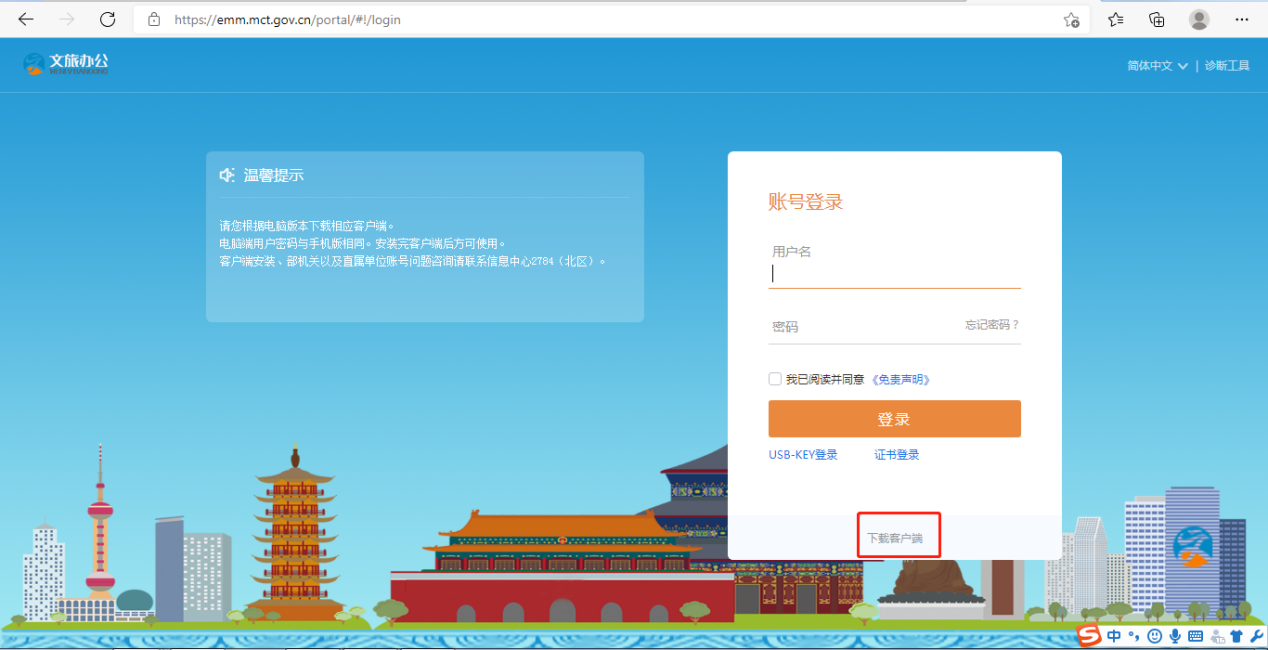 安装教程点击下载根据相应的电脑系统版本去下载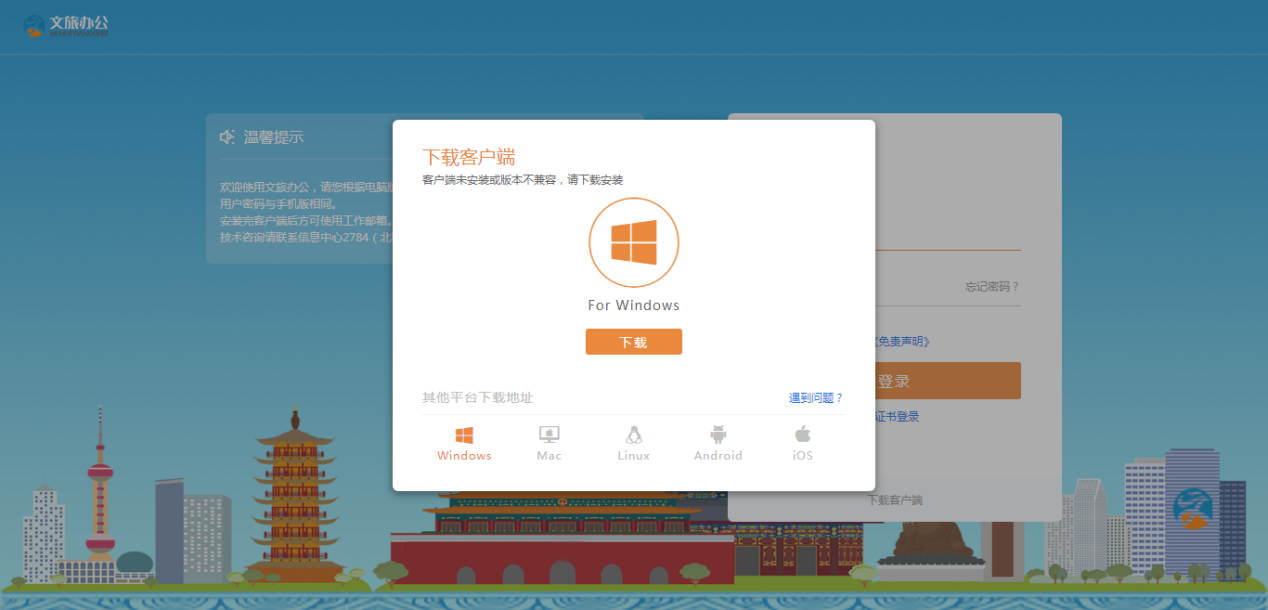 安装下载好之后对文件进行同意并安装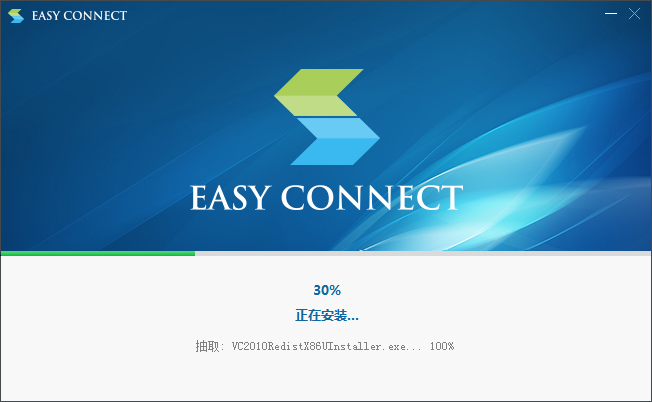 点击完成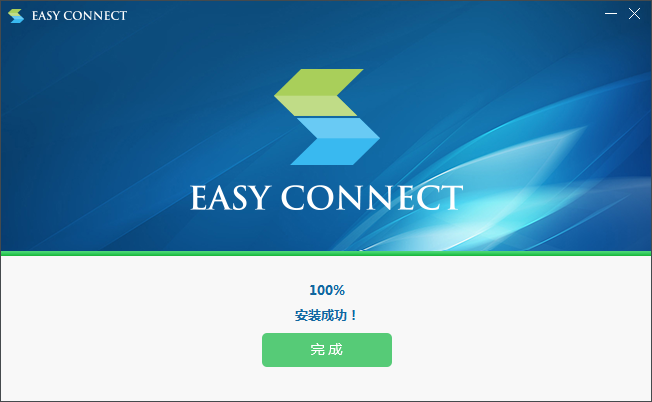 桌面上会有一个小图标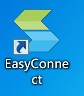 双击小图标，输入https://emm.mct.gov.cn,点击右边小箭头。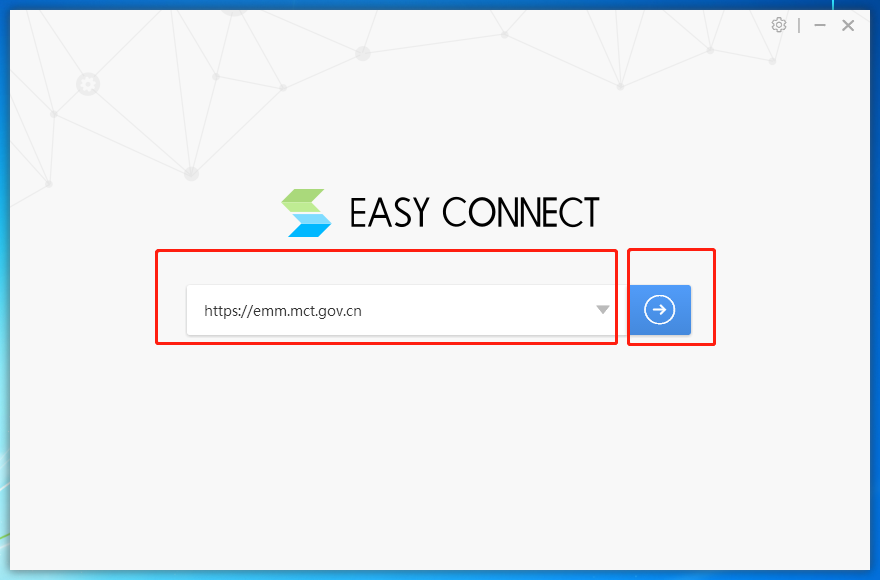 输入账户、密码即可。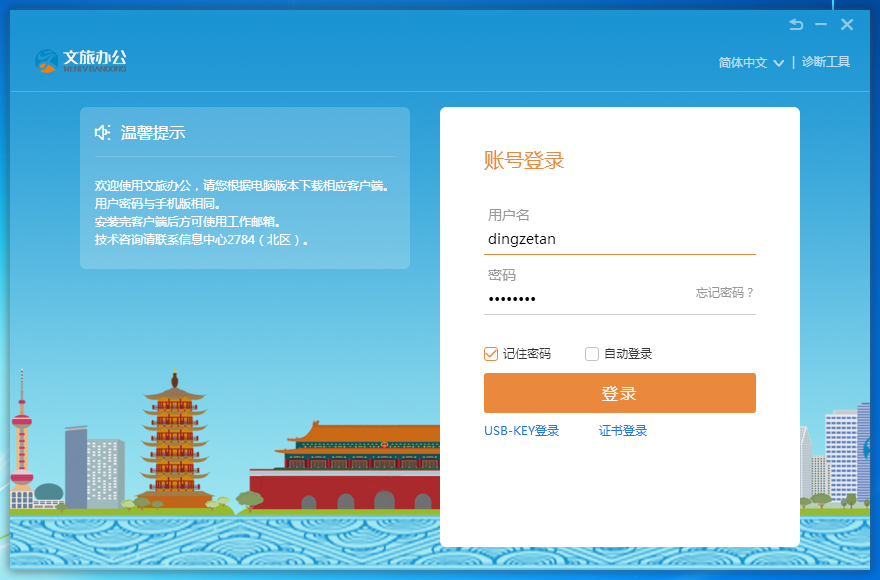 如在安装过程中出现“证书不正确”“信息不安全”等，不予理会，选择继续。选择要进入的系统（全国青少年教育教学成果展示系统）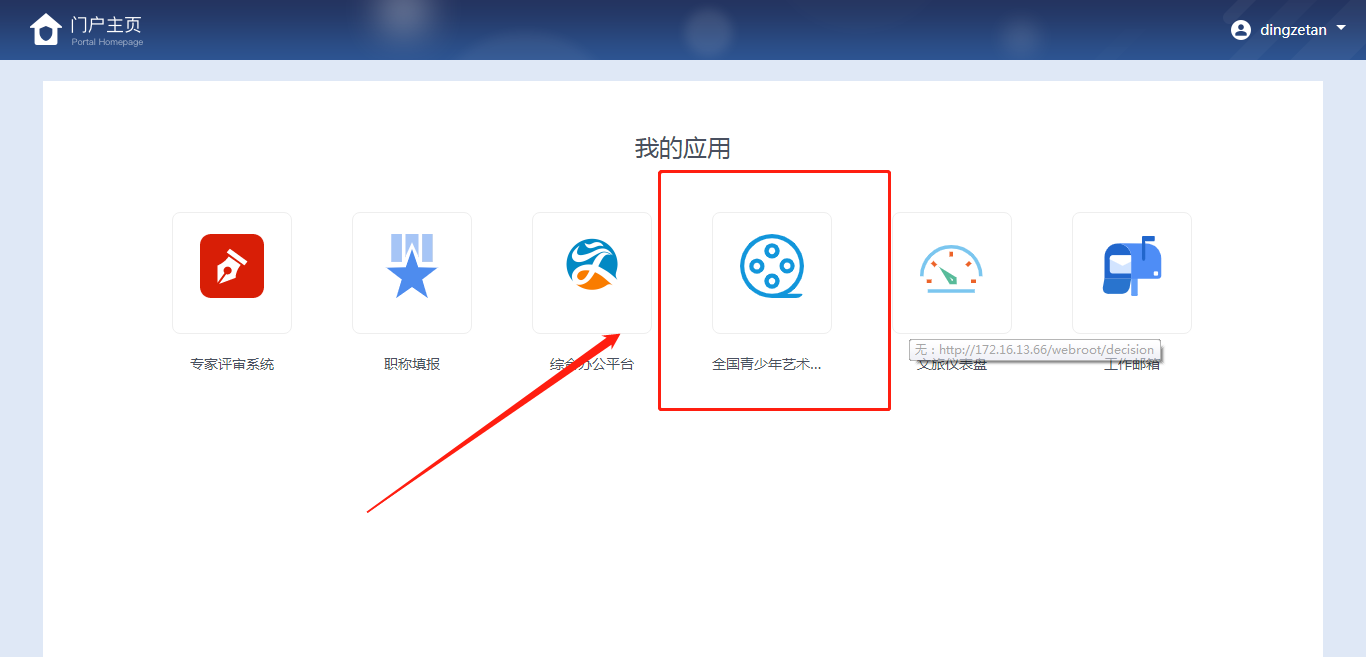 安装完成后，桌面上小图标会变成“文旅办公”字样，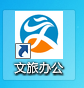 下次进入双击即可。第二次进入如果遇到以下情况，随便点击一个即可。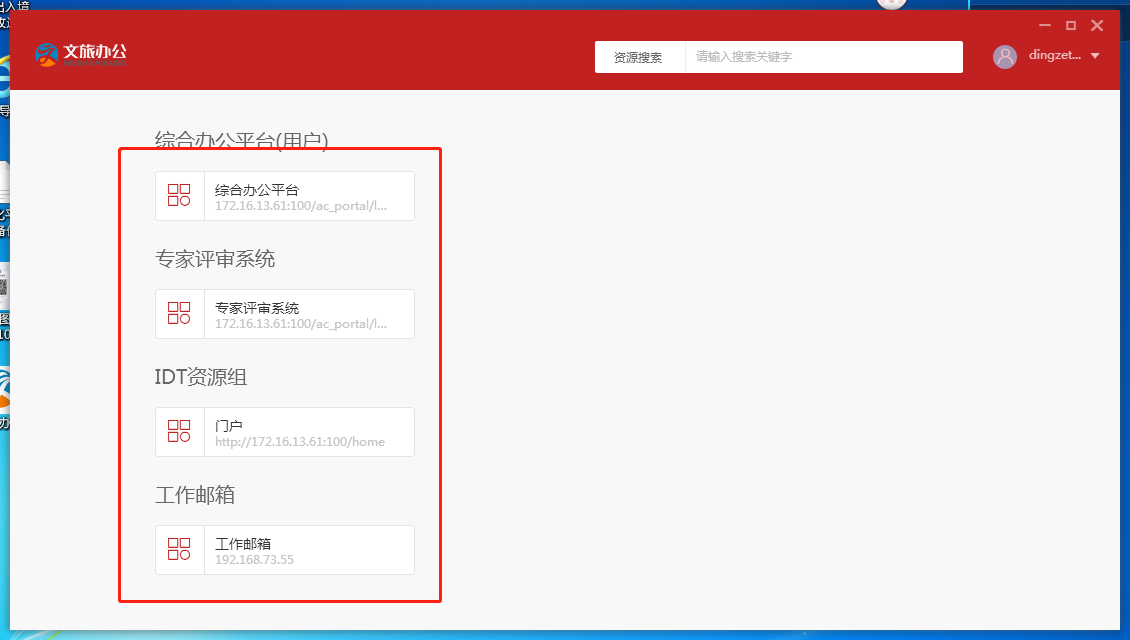 